Formulaire d’inscription aux Prix des bibliothèques du Club de lecture d’été TDModalités d’inscriptionRemplissez le présent formulaire et joignez-y une description (1500 mots ou moins) de votre programme estival qui répond à tous les critères d’évaluation. Vous pouvez aussi ajouter des documents d’appui : un maximum de 5 photos/images OU une vidéo de 2 minutes.Envoyez le tout par courriel à sophie.goderre@canada.ca au plus tard le 15 novembre 2021.Renseignements sur la bibliothèquePour être admissible, la bibliothèque publique ou la succursale doit être membre du Club de lecture d’été TD.Nom de la bibliothèque : 												Adresse : 						Ville : 				 Code postal : 		Province/territoire : 					Directeur/directrice : 					Courriel : 						Téléphone : 					_______□	En soumettant le présent formulaire, je consens à ce que le contenu créé par ma bibliothèque soit utilisé sur le site Web ou dans les publications du Club de lecture d’été TD à des fins éducatives, éditoriales ou promotionnelles. J’accepte également que ce contenu soit versé aux archives du Club de lecture d’été TD.Signature du directeur ou de la directrice :Date : 							Employé(e) de la bibliothèque qui pourra répondre aux questions concernant la présente candidature (entre novembre 2021 et mars 2022) :Nom : 							No de téléphone : 					Courriel : 						Nombre d’employés (temps plein ou partiel) ayant participé aux activités du Club : 		_______Nombre de bénévoles ayant participé aux activités du Club : 				Budget annuel pour les programmes jeunesse 
(à l’exclusion des salaires du personnel) :						 $Type de collectivité desservie :□ Centre métropolitain (100 000 habitants ou plus)□ Grand centre urbain (de 50 000 à 99 999 habitants)□ Centre urbain (de 5 000 à 49 999 habitants)□ Petite ville ou village (de 500 à 4 999 habitants)□ Agglomération/collectivité rurale (moins de 500 habitants)□ Réserve de Première Nation□ Collectivité du NordNombre de personnes desservies : 			Nombre approximatif d’enfants (3-12 ans) dans la zone desservie : 						(Écrivez S.O. si vous n’avez pas cette statistique.)Principales sources de financement et pourcentage représenté par chacune (p. ex., financement local – 70 %; aide provinciale – 20 %; subventions spéciales – 10 %) :_______________________________________      ____ %_______________________________________      ____ %_______________________________________      ____ %Prix pour l’accessibilité du CAÉBLe Centre d’accès équitable aux bibliothèques (CAÉB) remettra le Prix pour l’accessibilité, auquel sont admissibles les bibliothèques inscrites au Club qui offrent des activités originales et inclusives aux enfants incapables de lire les imprimés.Pour voir les critères de sélection et soumettre une demande, visitez le bibliocaeb.ca/tdsrc/accessibility-award.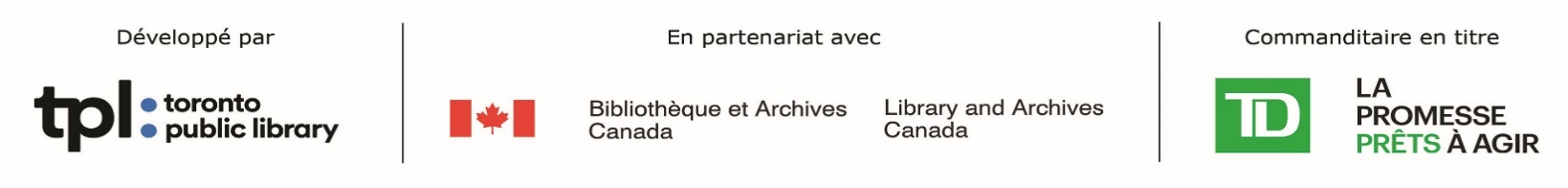 